Тема 6: «Ассоциативность». Что такое ассоциативная композиция? Ассоциативная композиция — это в первую очередь абстрактный визуальный ряд, вызывающий определенную эмоцию ассоциацию. Сходство с тем или иным понятием явлением достигается косвенно. Ассоциативная композиция – это основа графического дизайна. Она строится на основе вызова.  Целью ассоциативной композиции является вызов у человека определённых эмоций через ассоциации с изображёнными образами. Основные принципы ассоциативной композиции. Первым и самым главным правилом является запрет на предметы реального мира. Их можно стилизовать, выражать через геометрические формы, линии и пятна. Даже в самой хаотичной композиции необходим центр. Он требуется для того, чтобы глазу смотрящего было за что «зацепиться». Хорошая композиция не имеет много мелких деталей, по тем же причинам, что и предыдущее правило. В хорошей композиции не возникает желания ни добавить, ни прибавить что-то. И последнее правило: «Никаких правил!» В дизайне правила берут свои истоки исходя из конкретной задачи. Особенно ярко это прослеживается при выполнении ряда работ с противоположными по смыслу темами, например, сладкое и кислое, горячее и холодное, статика и динамика. Алгоритм работы над ассоциативной композицией. Рассмотрим на конкретном примере. Нам предоставлялась возможность участвовать в конкурсе по ассоциативной композиции при Ульяновском государственном университете. Тема задания: «Кино». Участникам для выполнения задания было предложено стихотворение, с которым и следовало работать: Это город. Ещё рано. Полусумрак, полусвет. А потом на крышах солнце, а на стенах ещё нет. А потом в стене внезапно загорается окно, Возникает звук рояля, начинается кино. И очнулся, и качнулся, завертелся шар земной. Ах, механик, ради Бога, что ты делаешь со мной! Этот луч, прямой и резкий, эта света полоса Заставляет меня плакать и смеяться два часа! Первым делом следует выделить ключевые слова-образы и цветовая гамма. Итак, согласно вышеизложенному, в ассоциативной композиции запрещено изображать объекты реального мира, однако стилизовать их не воспрещается(!). В данном случае ключевыми словами будут являться: Это город. Ещё рано. Полусумрак, полусвет. А потом на крышах солнце, а на стенах ещё нет. А потом в стене внезапно загорается окно, Возникает звук рояля, начинается кино. И очнулся, и качнулся, завертелся шар земной. Ах, механик, ради Бога, что ты делаешь со мной! Этот луч, прямой и резкий, эта света полоса Заставляет меня плакать и смеяться два часа! Во-вторых, необходимо сделать несколько набросков на заданную тему. Так как данная работа являлась цветной, уже на этом этапе было важно подумать о тоновых, а затем и цветовых отношениях. Далее отбирается лучший эскиз. Ступени означают ряды кресел кинотеатра, через лучи отражаются слова о «», подряд четыре прямоугольника в перспективе олицетворяют киноленту, а - «». Пришлось обобщить фразу о «», потому что не хотелось делать композицию перегруженной. Где применяется ассоциативная композиция? Полиграфия: в плакате. Архитектура: в организации пространства, в разработке идеи проекта. Интерьер и экстерьер. Декоративно-прикладное искусство. 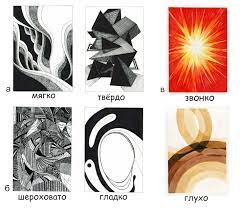 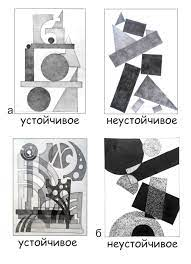 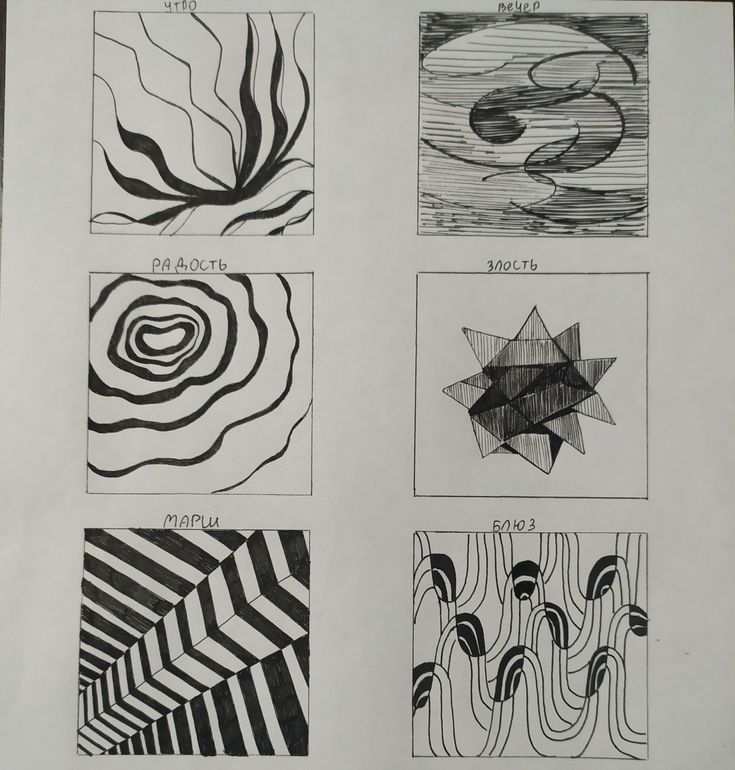 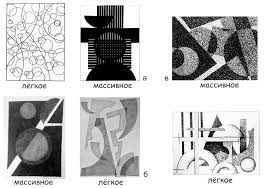 Примеры задании: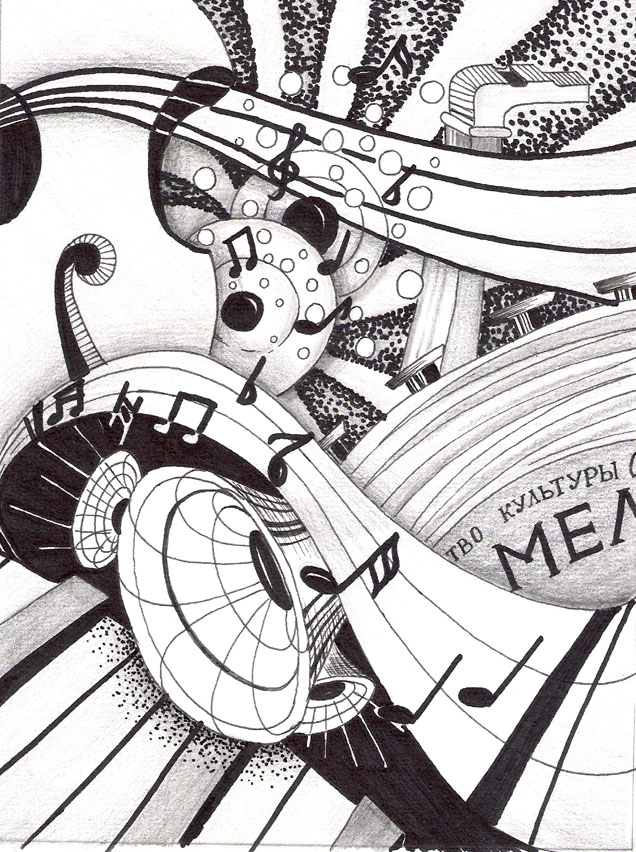 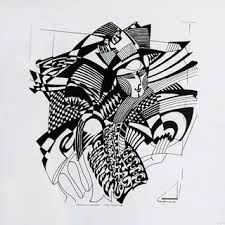 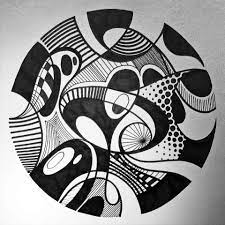 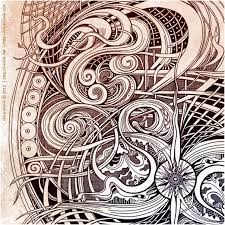 https://www.youtube.com/watch?v=zAz-69snarE    видеоhttps://phonoteka.org/90813-associativnaja-kompozicija.html     слайд